     SCHEDA PRESENTAZIONEPROGETTI PTOF Anno scolastico 2023/24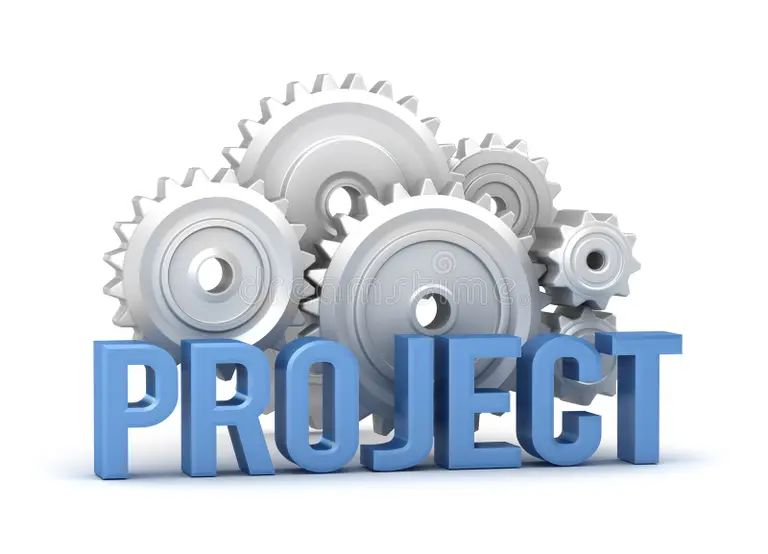      Sede Cuparella      Sede Padiglione PIANO FINANZIARIO PROGETTUALITA’TOTALE  (PARZIALE 1 + PARZIALE 2)…………….Euro ______________________Il Referente Responsabile Data La Funzione Strumentale Area 1 Visto: Il Dirigente Scolastico_____________________________________Titolo del progettoMacroarea progettualeIdeatore del progettoDocenti partecipantiDestinatariAllievi delle classi/sezioni:Nr. Alunni:Tempi di realizzazione Curricolari:Extracurricolari:ContestoIl contesto in cui opera l'I.c. Ercolano 5 Iovino Scotellaro…Motivazione della sceltaObiettivi formali specificiFasi di realizzazioneAttivitàPrima fase: Prima fase: Prima fase: Prima fase: Seconda fase:Terza fase:Terza fase:Terza fase:Terza fase:Risorse organizzativeLuoghi:Strumenti e materiali:Monitoraggio/ Verifica  (in ingresso, in itinere e finali) e valutazione finale (tempi, strumenti e tecniche di verifica e valutazione previste)Prodotto finalePREVISIONE DI SPESA – ESIGENZE A CARICO DEL FISPREVISIONE DI SPESA – ESIGENZE A CARICO DEL FISPREVISIONE DI SPESA – ESIGENZE A CARICO DEL FISPREVISIONE DI SPESA – ESIGENZE A CARICO DEL FISPREVISIONE DI SPESA – ESIGENZE A CARICO DEL FISPREVISIONE DI SPESA – ESIGENZE A CARICO DEL FISPREVISIONE DI SPESA – ESIGENZE A CARICO DEL FISRISORSE UMANENUMEROORECOSTO ORARIOCOSTO ORARIOTOTALENOTEDOCENTE Ideatore/Referente DOCENTE tutorTOTALE PARZIALE (1)TOTALE PARZIALE (1)TOTALE PARZIALE (1)TOTALE PARZIALE (1)TOTALE PARZIALE (1)COSTI DEL MATERIALE ED ESIGENZE VARIECOSTI DEL MATERIALE ED ESIGENZE VARIECOSTI DEL MATERIALE ED ESIGENZE VARIECOSTI DEL MATERIALE ED ESIGENZE VARIECOSTI DEL MATERIALE ED ESIGENZE VARIECOSTI DEL MATERIALE ED ESIGENZE VARIECOSTI DEL MATERIALE ED ESIGENZE VARIEFITTO ATTREZZATUREFACILE CONSUMOTRASPORTIVARIETOTALE PARZIALE (2)TOTALE PARZIALE (2)TOTALE PARZIALE (2)TOTALE PARZIALE (2)